 SEMANA DEL 30 DE NOVIEMBRE AL 04 DE DICIEMBRE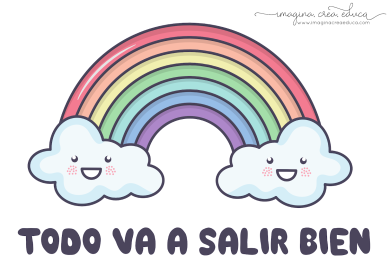 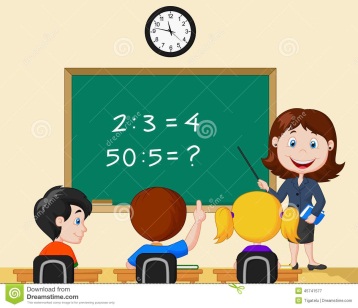  PLAN DE TRABAJOESCUELA PRIMARIA: ___________	SEGUNDO GRADO	MAESTRO (A): _________________NOTA: si aún no tienes los libros de textos, soló realiza las actividades del cuaderno.NOTA: es importante que veas las clases por la televisión diariamente para poder realizar tus actividades. ASIGNATURAAPRENDIZAJE ESPERADOPROGRAMA DE TV ACTIVIDADESSEGUIMIENTO Y RETROALIMENTACIÓNLUNES Educación SocioemocionalIdentifica el deseo de bienestar común para todos.Tenemos superpoderesImagina que eres un superhéroe y tienes la oportunidad de ayudar a los demás, ¿Qué es lo primero que harías con tu súper poder?Envía evidencias de tus trabajos al whatsApp de tu maestro (a), tienes hasta las 9:00 p.m de cada día.NOTA: no olvides ponerle la fecha a cada trabajo y tú nombre en la parte de arriba.  LUNES Conocimiento del medioIdentifica que todos los niños tienen derecho a la salud, el descanso y el juego.Mis derechos día con día 2Responde la siguiente pregunta en tu cuaderno:¿Sabías que todos los niños tienen derecho a jugar?¿Cuál es tu juego favorito?Dibuja tu juego favorito y describe con quien te gusta jugarloRealiza la página 58 y 59  de tu libro de conocimiento.Envía evidencias de tus trabajos al whatsApp de tu maestro (a), tienes hasta las 9:00 p.m de cada día.NOTA: no olvides ponerle la fecha a cada trabajo y tú nombre en la parte de arriba.  LUNESLengua maternaRevisa y corrige, con ayuda del profesor, la coherencia y propiedad de sus notas: escritura convencional, ortografía. • la escritura convencional de las palabras; • el uso de mayúsculas y minúsculas; • el uso del punto final, el punto y aparte y las comas en las enumeraciones.A encuadernar nuestros instructivosEscribe las instrucciones para elaborar un papalote. Cuida que las oraciones inicien con mayúscula, que los verbos tengan un verbo que indiquen un orden.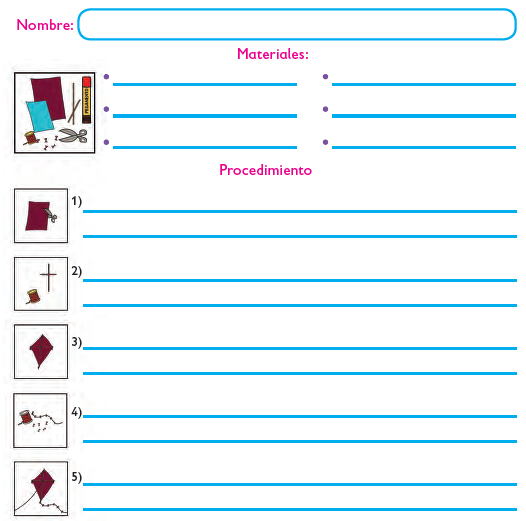 Envía evidencias de tus trabajos al whatsApp de tu maestro (a), tienes hasta las 9:00 p.m de cada día.NOTA: no olvides ponerle la fecha a cada trabajo y tú nombre en la parte de arriba.  Vida saludableConsume alimentos saludables, considerando que un manejo adecuado de desechos disminuye el impacto en el medio ambiente.Los sabores de México En tu cuaderno escribe como beneficia al cuidado del medio ambiente comer alimentos frescos en vez de alimentos procesados.ASIGNATURAAPRENDIZAJE ESPERADOPROGRAMA DE TV ACTIVIDADESSEGUIMIENTO Y RETROALIMENTACIÓNMARTES Lengua maternaExplora publicidad impresa en diferentes publicaciones y reconoce algunas de sus características: imágenes llamativas que pueden comunicar algo o sólo ser ilustrativas, con textos breves o sin texto.¿Qué se anuncia?Escoge un anuncio de tu elección, puede ser del periódico o de la televisión y responde en tu cuaderno las siguientes preguntas:¿Qué se anuncia?¿Cómo se puede conseguir lo que se ofrece?¿Tiene imágenes?¿Qué es lo más atractivo del anuncio?¿Para qué sirve?Analiza los anuncios de la página 50 , 51 de tu libro de español.Envía evidencias de tus trabajos al whatsApp de tu maestro (a), tienes hasta las 9:00 p.m de cada día.NOTA: no olvides ponerle la fecha a cada trabajo y tú nombre en la parte de arriba.  MARTES MatemáticasLee, escribe y ordena números naturales hasta 1 000.Por todos ladosCompleta las sucesiones.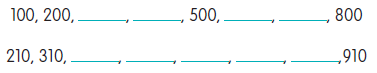 Ordena las siguientes cifras numéricas de menor a mayor:876, 230, 759, 514, 998, 116, 399, 122, 210, 1000, 843, 167, 233, 270, 329, 330, 442, 560, 047, 633.Realiza la página 59 de tu libro de matemáticas. Envía evidencias de tus trabajos al whatsApp de tu maestro (a), tienes hasta las 9:00 p.m de cada día.NOTA: no olvides ponerle la fecha a cada trabajo y tú nombre en la parte de arriba.  MARTESFormación Cívica y ÉticaPractica su Practica su libertad al expresar con responsabilidad sus opiniones y necesidades en la familia y en el aula, así como reflexiona sobre los efectos de sus acciones en sí y en las demás personasLos efectos de mis accionesEscribe 5 frases que utilices en el aula, que no dañen a tus compañeros.Por ejemplo: pueden guardar silencio, por favor. Lee y analiza las páginas 40 y 41 de tu libro de formación.Envía evidencias de tus trabajos al whatsApp de tu maestro (a), tienes hasta las 9:00 p.m de cada día.NOTA: no olvides ponerle la fecha a cada trabajo y tú nombre en la parte de arriba.  ASIGNATURAAPRENDIZAJE ESPERADOPROGRAMA DE TV ACTIVIDADESSEGUIMIENTO Y RETROALIMENTACIÓNMIÉRCOLES  Conocimiento del medioDescribe cambios y permanencias en los juegos, las actividades recreativas y los sitios donde se realizan.Los juegos de hoyHaz una lista de los juegos o actividades recreativas que existen en la actualidad, escribe mínimo 10.Realiza la página 60 y 61  de tu libro de conocimiento.Envía evidencias de tus trabajos al whatsApp de tu maestro (a), tienes hasta las 9:00 p.m de cada día.NOTA: no olvides ponerle la fecha a cada trabajo y tú nombre en la parte de arriba.  MIÉRCOLES  Lengua maternaReconoce el propósito de los anuncios publicitarios. Revisa y corrige el texto con ayuda de alguien más, al hacerlo reflexiona sobre: • la escritura convencional de las palabras; • el uso de mayúsculas y minúsculas; • el uso del punto final, el punto y aparte y las comas en las enumeraciones...¡Las ensaladas de mamá!Crea un producto e inventa un anuncio publicitario en tu cuaderno, no olvides las frases e imágenes para atraer clientes.Realiza las páginas  52 y 53 de tu libro de español.Envía evidencias de tus trabajos al whatsApp de tu maestro (a), tienes hasta las 9:00 p.m de cada día.NOTA: no olvides ponerle la fecha a cada trabajo y tú nombre en la parte de arriba.  MIÉRCOLES MatemáticasRelación de la escritura de los números con cifras y su nombre, a través de su descomposición aditiva.Encontremos la imagen escondida resolviendo sumas y restasSepara las siguientes cantidades en centenas, decenas y unidades y escribe su nombre con letra en tu cuaderno.489 ,   918,   289,   844,  172,  339,   435,   998Realiza la pagina 60 de tu libro de matemáticas.Envía evidencias de tus trabajos al whatsApp de tu maestro (a), tienes hasta las 9:00 p.m de cada día.NOTA: no olvides ponerle la fecha a cada trabajo y tú nombre en la parte de arriba.  Cívica y ÉticaPractica su libertad al expresar con responsabilidad sus opiniones y necesidades en la familia y en el aula, así como reflexiona sobre los efectos de sus acciones en sí y en las demás personas (2°).Dialogamos para organizarnosRedacta en tu cuaderno como se toman las decisiones en tu familia, ¿piden la opinión de todos los integrantes de tu hogar? ¿Quién decide? Menciona un ejemplo de una situación en la que se tomó una decisión familiar.ASIGNATURAAPRENDIZAJE ESPERADOPROGRAMA DE TV ACTIVIDADESSEGUIMIENTO Y RETROALIMENTACIÓNJUEVESMatemáticasCalcula mentalmente sumas y restas de números de dos cifras, dobles de números de dos cifras y mitades de números pares menores que 100.¡Cumpleaños cien del abuelo!Resuelve las siguientes sumas en tu cuaderno: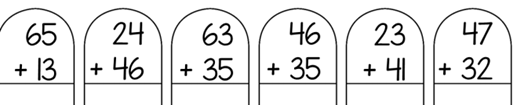 Realiza la pagina 61 y 62 de tu libro de matemáticas.Envía evidencias de tus trabajos al whatsApp de tu maestro (a), tienes hasta las 9:00 p.m de cada día.NOTA: no olvides ponerle la fecha a cada trabajo y tú nombre en la parte de arriba.  JUEVES Conocimiento del medioDescribe cambios y permanencias en los juegos, las actividades recreativas y los sitios donde se realizan.Los juegos de antesPregunta a tus abuelos que juegos o actividades recreativas existían cuando ellos eran pequeños, escríbelos en un listado en tu cuaderno.Realiza la página 63 y 64 de tu libro de conocimiento.Envía evidencias de tus trabajos al whatsApp de tu maestro (a), tienes hasta las 9:00 p.m de cada día.NOTA: no olvides ponerle la fecha a cada trabajo y tú nombre en la parte de arriba.  JUEVES Lengua maternaRespeta las regularidades del sistema de escritura de su lengua, y disminuye notablemente los errores que comete (uso de dígrafos, marca de glotal, etcétera).La preparación del nikbil ichInvestiga y escribe en tu cuaderno:¿Qué son los dígrafos?Envía evidencias de tus trabajos al whatsApp de tu maestro (a), tienes hasta las 9:00 p.m de cada día.NOTA: no olvides ponerle la fecha a cada trabajo y tú nombre en la parte de arriba.  ASIGNATURAAPRENDIZAJE ESPERADOPROGRAMA DE TV ACTIVIDADESSEGUIMIENTO Y RETROALIMENTACIÓNVIERNES MatemáticasEstima, mide, compara y ordena longitudes, con unidades no convencionales y el metro no graduado.¡Utilicemos las cuartas para medir!Mide 5 objetos de tu hogar, puede ser con tu propia mano (cuartas), ordénalos y dibújalos del que mide menor al más grade.Responde en tu cuaderno:¿Alguna vez has jugado a la rayuela?¿Cómo le llaman en tu comunidad al juego que se muestra en la imagen, con cuartas?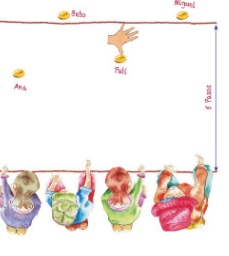 Realiza la pagina 63 de tu libro de matemáticas.Envía evidencias de tus trabajos al whatsApp de tu maestro (a), tienes hasta las 9:00 p.m de cada día.NOTA: no olvides ponerle la fecha a cada trabajo y tú nombre en la parte de arriba.  VIERNES Conocimiento del medioDescribe cambios y permanencias en los juegos, las actividades recreativas y los sitios donde se realizan.Los juegos de hoy y de antesRealiza un cuadro comparativo.Con ayuda de tus papás o de tus abuelitos,  escribe 5 juegos que ellos solían jugar de pequeños y compara con 5 juegos de la actualidad.Realiza la página 65 y 66  de tu libro de conocimiento.Envía evidencias de tus trabajos al whatsApp de tu maestro (a), tienes hasta las 9:00 p.m de cada día.NOTA: no olvides ponerle la fecha a cada trabajo y tú nombre en la parte de arriba.  VIERNESEducación socioemocionalRevisa las situaciones que le provocan cambios en su cuerpo, piensa en dichos cambios y en las acciones que generan las emociones básicas.El agente emocionalEscribe 3 acciones o situaciones que te generen las siguientes emociones o sentimientos.Envía evidencias de tus trabajos al whatsApp de tu maestro (a), tienes hasta las 9:00 p.m de cada día.NOTA: no olvides ponerle la fecha a cada trabajo y tú nombre en la parte de arriba.  